Becoming a Regular Donor/FulI Membership 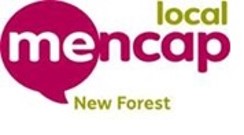 of New Forest Mencap Charity No. 1038962DearThank you for expressing interest in the work of New Forest Mencap.  We would like to invite you to convert that interest into full membership of New Forest Mencap if you so wish.We propose to open our decision-making activities to people who are interested in the aims of New Forest Mencap and in its work with and for the learning disabled and their parents.You will be invited to our Annual General Meeting usually held in November where you will be invited to attend as a voting member. Should you decide to join us, please complete your details and return this form to us at the address below.You are under no pressure to do so of course,  but if you wish to, any existing regular donation will count as your membership fee and all you need to do is indicate your wish on the form below. If we don't hear from you we nevertheless thank you very much for your continued financial support which means a lot to us.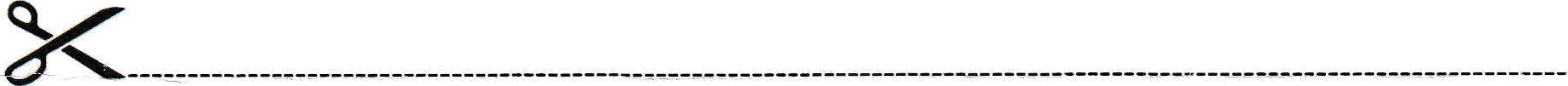 Name    Address Tel No.Email addressDate                                                                                                       Signature I wish to become a voting member of New Forest MencapA suggested minimal annual donation of £5.00 for voting membershipI do not wish to become a voting member but would like to continue to contribute to the work of the organisationPlease send me a Gift Aid form (you need to be a UK Income Tax payer or capital Gains Tax)Please return this slip to:New Forest Mencap, Nedderman Centre, Marryat Road, New Milton, BH25 5NY or email it to us at office@newforestmencap.org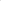 To pay your donation via BACS our bank details are as follows:CAF Bank — Sort code: 40 52 40 Account Number: 00022789 — Reference Member